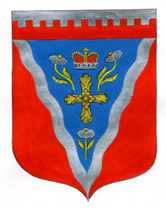 Администрациямуниципального образования Ромашкинское сельское поселениемуниципального образования Приозерский муниципальный районЛенинградской областиП О С Т А Н О В Л Е Н И Еот 27 декабря 2021 года                                                 № 277Об утверждении муниципальной программы «Формирование городской среды и обеспечение качественным жильем граждан на территории муниципального образования Ромашкинское сельское поселение муниципального образования Приозерский муниципальный район Ленинградской области на 2022-2024 годы»В соответствии с Федеральным законом № 131-ФЗ от 06.10.2003 года «Об общих принципах организации местного самоуправления в РФ», постановлением Правительства Ленинградской области от 14.11.2013 № 407 «Об утверждении государственной программы Ленинградской области «Об утверждении государственной программы Ленинградской области «Формирование городской среды и обеспечение качественным жильем граждан на территории Ленинградской области», постановлением администрации Ромашкинское сельское поселение от 27.12.2021 года № 271 «Об утверждении Порядка принятия решений о разработке муниципальных программ муниципального образования Ромашкинское сельское поселение, их формирования и реализации, и Порядка проведения оценки эффективности реализации муниципальных программ муниципального образования Ромашкинское сельское поселение», постановлением администрации Ромашкинское сельское поселение от 15.11.2021 года № 233 «Об утверждении Перечня муниципальных программ муниципального образования Ромашкинское сельское поселение муниципального образования Приозерский муниципальный район Ленинградской области на 2022 год», Уставом муниципального образования Ромашкинское сельское поселение, администрация муниципального образования Ромашкинское сельское поселение ПОСТАНОВЛЯЕТ:1. Утвердить муниципальную программу «Формирование городской среды и обеспечение качественным жильем граждан на территории муниципального образования Ромашкинское сельское поселение муниципального образования Приозерский муниципальный район Ленинградской области на 2022-2024 годы» согласно Приложению 1.2. Начальнику сектора экономики и финансов (Логиновой О. Н.):2.1. При формировании бюджетной заявки на очередной финансовый год предусматривать ассигнования на реализацию программы муниципального образования Ромашкинское сельское поселение муниципального образования Приозерский муниципальный район Ленинградской области «Формирование городской среды и обеспечение качественным жильем граждан на территории муниципального образования Ромашкинское сельское поселение муниципального образования Приозерский муниципальный район Ленинградской области на 2022-2024 годы»;2.2. Постановление администрации от 25.12.2019 года № 360 «Об утверждении муниципальной программы «Обеспечение качественным жильем граждан на территории муниципального образования Ромашкинское сельское поселение муниципального образования Приозерский муниципальный район Ленинградской области на 2020 – 2022 г.» со всеми изменениями, завершила свои действия с 01.01.2022 года.3. Постановление подлежит официальному опубликованию в газете «Приозерские ведомости» и размещению на сайте муниципального образования www.ромашкинское.рф.4. Настоящее постановление вступает в силу после официального опубликования.5. Контроль за исполнением настоящего постановления оставляю за собой.С приложениями можно ознакомиться на сайте www.ромашкинское.рф